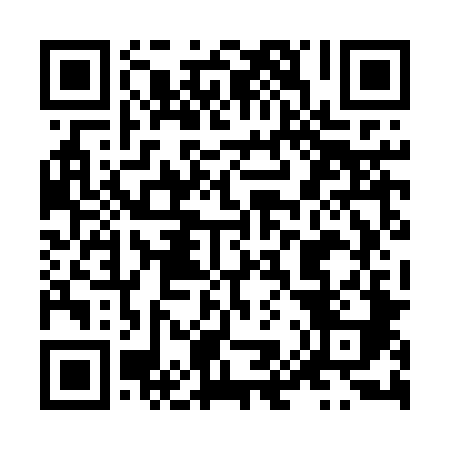 Ramadan times for Kolonia Steklin, PolandMon 11 Mar 2024 - Wed 10 Apr 2024High Latitude Method: Angle Based RulePrayer Calculation Method: Muslim World LeagueAsar Calculation Method: HanafiPrayer times provided by https://www.salahtimes.comDateDayFajrSuhurSunriseDhuhrAsrIftarMaghribIsha11Mon4:124:126:0711:543:455:425:427:3012Tue4:094:096:0511:543:465:445:447:3213Wed4:074:076:0211:533:485:455:457:3414Thu4:044:046:0011:533:495:475:477:3615Fri4:014:015:5811:533:515:495:497:3816Sat3:593:595:5511:533:525:515:517:4017Sun3:563:565:5311:523:535:535:537:4218Mon3:543:545:5111:523:555:545:547:4519Tue3:513:515:4811:523:565:565:567:4720Wed3:483:485:4611:513:585:585:587:4921Thu3:453:455:4311:513:596:006:007:5122Fri3:433:435:4111:514:016:026:027:5323Sat3:403:405:3911:514:026:036:037:5524Sun3:373:375:3611:504:036:056:057:5725Mon3:343:345:3411:504:056:076:077:5926Tue3:313:315:3111:504:066:096:098:0227Wed3:283:285:2911:494:086:116:118:0428Thu3:263:265:2711:494:096:126:128:0629Fri3:233:235:2411:494:106:146:148:0830Sat3:203:205:2211:484:126:166:168:1131Sun4:174:176:2012:485:137:187:189:131Mon4:144:146:1712:485:147:197:199:152Tue4:114:116:1512:485:167:217:219:183Wed4:084:086:1212:475:177:237:239:204Thu4:054:056:1012:475:187:257:259:235Fri4:014:016:0812:475:197:277:279:256Sat3:583:586:0512:465:217:287:289:277Sun3:553:556:0312:465:227:307:309:308Mon3:523:526:0112:465:237:327:329:329Tue3:493:495:5812:465:247:347:349:3510Wed3:463:465:5612:455:267:357:359:38